1.13	根据第652号决议（WRC-12）审议第5.268款，以便审查增加5公里的距离限制，并允许与轨道载人航天器通信的航天器使用空间研究业务（空对空）进行近距操作的可能性；背景WARC-92将410-420 MHz频段划分给了作为次要业务的空间研究业务（SRS），以便实现低地球轨道（LEO）载人航天器附近的舱外活动（EVA）通信，并将SRS对此频段的使用限定在轨道载人航天器周围5公里之内的EVA操作。WRC-97将410-420 MHz频段内的SRS划分更新为主要业务划分，同时第5.268款明确规定了一组功率通量密度（pfd）限值，以确保向固定和移动业务提供保护，并同时保留EVA操作的5公里距离限制。第652号决议（WRC-12）“认识到c)”一段申明，“无论与空间研究业务空对空通信的距离有多远，或此类通信来源是什么，脚注5.268中包含的功率通量密度（pfd）限值均可确保对固定和移动业务地面电台的保护，”此外，实现长期的空间探索目标需要在载人空间站周围开展除EVA之外的新活动，例如用于乘员运输/货物补给的来访航天器和开展检查与维护工作的近距离自由飞行航天器。这些航天器需要在超过5公里的距离之外启动通信，以确保进行适当的航天器定位、数据交换和系统监测。在7B工作组内开展的ITU-R共用研究表明，通过使用不同的调制、扩频技术和功率控制计划，除EVA之外的多种航天器的通信链路可以在5公里以外的距离满足第5.268款规定的pfd限值（ITU-R SA.2271号报告 –“410-420 MHz频段内空间研究业务近距操作链路与固定和移动业务链路的共用条件”）。因此，有必要修改第5.268款，以取消5公里的距离限制和仅限EVA操作的约束，同时保留pfd限值。取消这两方面的限制将能够在继续保护地面业务的同时给使用410-420 MHz频段开展空间研究活动带来更大灵活性。提案第5条频率划分第IV节 – 频率划分表
（见第2.1款）
MOD	IAP/7A13/15.268	空间研究业务使用410-420 MHz频段限于的通信。发射产生的地球表面的功率通量密度对于0°≤δ≤5°不得超过–153 dB(W/m2)，5°≤δ≤70°不得超过–153+0.077(δ−5)dB(W/m2)，70°≤δ≤90°不得超过–148 dB(W/m2)，其中是无线电频率波的到达角，参考带宽为4 kHz。在这频段内，空间研究（空对空）业务不得对固定和移动业务电台要求保护，亦不得限制其使用。（WRC-）理由：	修改第5.268款，在保留pfd限值以保护地面业务的同时取消5公里的距离限制和仅限于EVA操作的约束。SUP	IAP/7A13/2第652号决议（WRC-12）空间研究业务（空对空）对410-420 MHz频段的使用理由：	ITU-R 7B工作组已完成需进行的研究，因此不再需要该决议。______________世界无线电通信大会（WRC-15）
2015年11月2-27日，日内瓦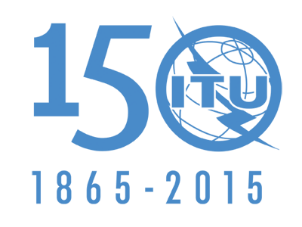 国际电信联盟全体会议文件 7(Add.13)-C2015年9月29日原文：英文美洲国家电信委员会（CITEL）成员国美洲国家电信委员会（CITEL）成员国有关大会工作的提案有关大会工作的提案议项1.13议项1.13